A noter aussi dans ce salon des Années vintage une très bonne ambiance à la fois décontractée et amicale.Vous y trouverez des vêtements hommes et femmes, des accessoires de mode vintage et Bikers, des créateurs de mode et des accessoires, du mobilier vintage et du Design, de l’art de la table, des objets de décoration, des lampes et luminaires, de l’épicerie américaine, des affiches, des livres, des magazines, DVD, des plaques émaillées publicitaires, CD, vinyles, des tourne-disques, des appareils photos, des objets de collection.Des stands et encore des stands à découvrir pour notre plus grand plaisir. De la friperie, des flippers anciens, des billards, des jeux vintage… Évidemment aussi des voitures de collection, de magnifiques voitures de collection aux lignes magnifiques..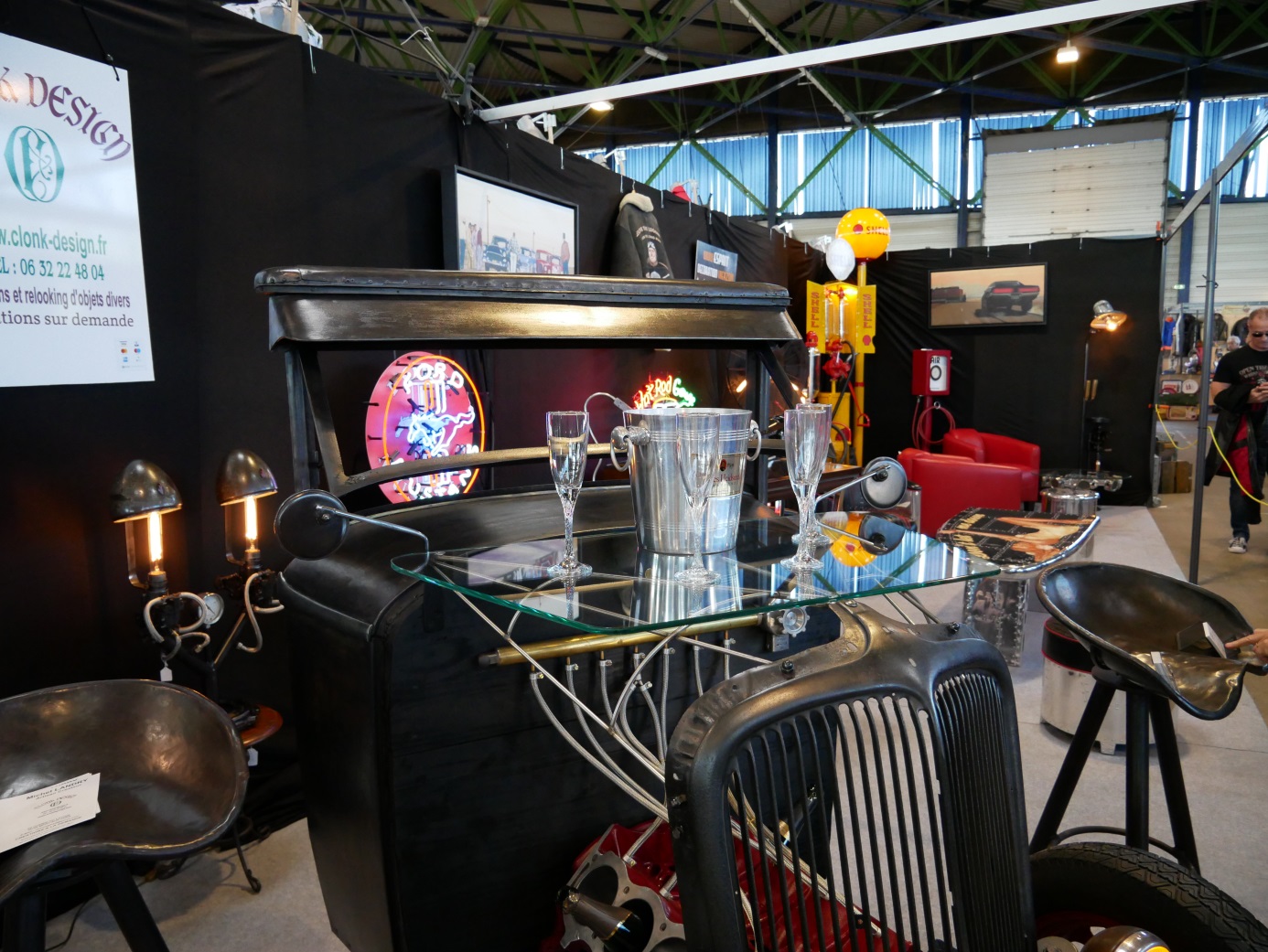 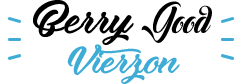 